Wniosek o płatnośćw ramach programu Ciepłe Mieszkanie na terenie Miasta ToruniaPrzed wypełnianiem należy zapoznać się z instrukcją do wniosku o płatnośćA. INFORMACJE OGÓLNEOświadczam, że od daty złożenia wniosku o dofinansowanie nie dokonałem zbycia lokalu mieszkalnego objętego dofinansowaniem.B. INFORMACJE O REALIZACJI PRZEDSIĘWZIĘCIAB.1 OKRES REALIZACJI PRZEDSIĘWZIĘCIAB.2 LIKWIDACJA ŹRÓDEŁ CIEPŁA NA PALIWO STAŁEZałącznik nr 1 do Umowy dofinansowania – Wniosek o płatność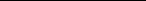 B.3 DOKUMENTY ZAKUPU POTWIERDZAJĄCE REALIZACJĘ ZAKRESU RZECZOWEGOPrzez dokumenty zakupu rozumiane są faktury lub inne równoważne dokumenty księgowe, potwierdzające nabycie materiałów, urządzeń lub usług. Należy wprowadzić kolejno wymagane dane rozliczanych dokumentów zakupu potwierdzających realizację zakresu rzeczowego objętego niniejszym wnioskiem.Uwaga: dokumenty zakupu muszą być wystawione imiennie na Beneficjenta lub wspólnie na Beneficjenta i współmałżonka.Uwaga: warunkiem kwalifikowalności kosztów jest spełnienie wymagań technicznych wskazanych w §4 Regulaminu naboru określającego sposób składania i rozpatrywania wniosków o dofinansowanie w ramach programu priorytetowego Ciepłe mieszkanie na terenie miasta Torunia. W przypadku zbyt małej ilości pozycji w tabeli należy dołączyć do wniosku osobny wykaz dokumentów zakupu.Oświadczam, że prace będące przedmiotem dokumentacji projektowej, zostały zrealizowane w ramach przedsięwzięcia (zaznaczyć jeśli dotyczy)C. ROZLICZENIE FINANSOWE PRZEDSIĘWZIĘCIAD. OŚWIADCZENIAOświadczenie o odpowiedzialności karnejOświadczam, że informacje zawarte we wniosku o płatność oraz jego załącznikach rzetelnie odzwierciedlają zakres rzeczowy i finansowy, są prawdziwe oraz zgodne ze stanem faktycznym i prawnym. Znane mi są skutki składania fałszywych oświadczeń, wynikające z art. 297 § 1 ustawy z dnia 6 czerwca 1997 r. Kodeks karny.Oświadczenie o realizacji zakresu rzeczowego w lokalu mieszkalnym objętym dofinansowaniemZakres rzeczowy przedsięwzięcia podlegający rozliczeniu w niniejszym wniosku o płatność odpowiada przeznaczeniu, któremu ma służyć, został zamontowany w lokalu mieszkalnym objętym dofinansowaniem i jest gotowy do eksploatacji.Oświadczenie o spełnieniu warunków ProgramuOświadczam, że wszystkie urządzenia, materiały i usługi przedstawione do rozliczenia w ramach tego wniosku o płatność zostały zrealizowane zgodnie z warunkami Programu i wymaganiami technicznymi określonymi w § 4 Regulaminu naboru określającym sposób składania  i rozpatrywania wniosków o dofinansowanie w ramach programu priorytetowego Ciepłe Mieszkanie na terenie miasta Torunia, w tym wszystkie materiały i urządzenia zakupiono oraz zainstalowano jako fabrycznie nowe.Oświadczenie o uniknięciu podwójnego dofinansowaniaOświadczam, że łączna kwota dofinansowania realizowanego przedsięwzięcia w ramach Programu ze wszystkich środków publicznych nie przekracza 100% kosztów kwalifikowanych przedsięwzięcia.E. ZAŁĄCZNIKI  Oświadczam, że do wniosku zostały dołączone wszystkie wymagane dokumenty zgodnie z załącznikiem nr 2 do Umowy dofinansowania.……………………………………………….  Data i podpis  BeneficjentaF. ZATWIERDZENIE DOFINANSOWANIA (wypełnia Urząd Miasta)…………………………………………Data i podpis akceptującegoWypełnia Urząd Miasta ToruniaWypełnia Urząd Miasta ToruniaData złożenia wniosku:Nr umowy dofinansowania:a)Dane Beneficjentaa)Dane Beneficjentaa)Dane Beneficjentaa)Dane BeneficjentaNazwiskoImięPESELTel. kontaktowye-mail kontaktowye-mail kontaktowye-mail kontaktowye-mail kontaktowyData rozpoczęcia przedsięwzięcia (data wystawienia pierwszej faktury lub równoważnego dokumentu księgowego..........-……….-………. (d-m-r)Data zakończenia przedsięwzięcia (data wystawienia ostatniej faktury lub równoważnego dokumentu księgowego..........-……….-………. (d-m-r)Liczba zlikwidowanych źródeł ciepła na paliwo stałeLiczba zlikwidowanych źródeł ciepła na paliwo stałePiec kaflowy…….szt.Kocioł węglowy ……..szt.Lp.Data wystawienia dokumentu (d-m-r)Nr faktury/równoważnego dokumentu księgowegoKwota brutto fakturyKwota kosztu kwalifikowanegoProcent i maksymalna kwota dotacji zgodnie z umową o dofinansowanie:…………….%……….……złSuma dotacji wynikająca z kosztów kwalifikowanych:Wnioskowana kwota dotacji do wypłaty w ramach wniosku: UWAGA: w wysokości kwoty należy uwzględnić obniżenie z  tytułu prowadzenia działalności gospodarczejSuma kosztów kwalifikowanych:Suma dotacji wynikająca z kosztów kwalifikowanych:Kwota dotacji do wypłaty w ramach wniosku: (uwzględniająca obniżenie z tytułu prowadzenia działalności gospodarczej)